Damselflies                   14th Dec 2015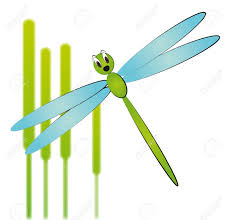 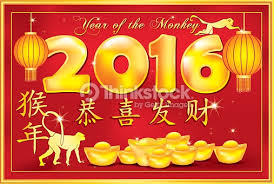 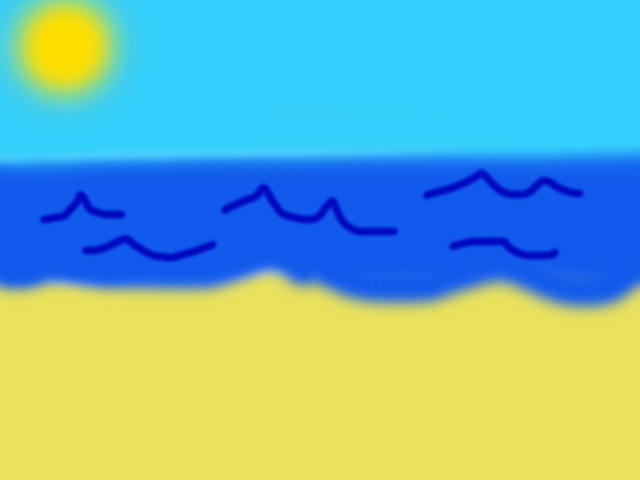 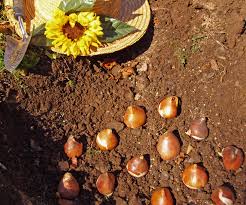 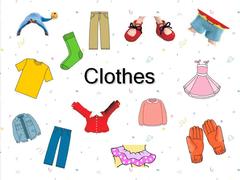 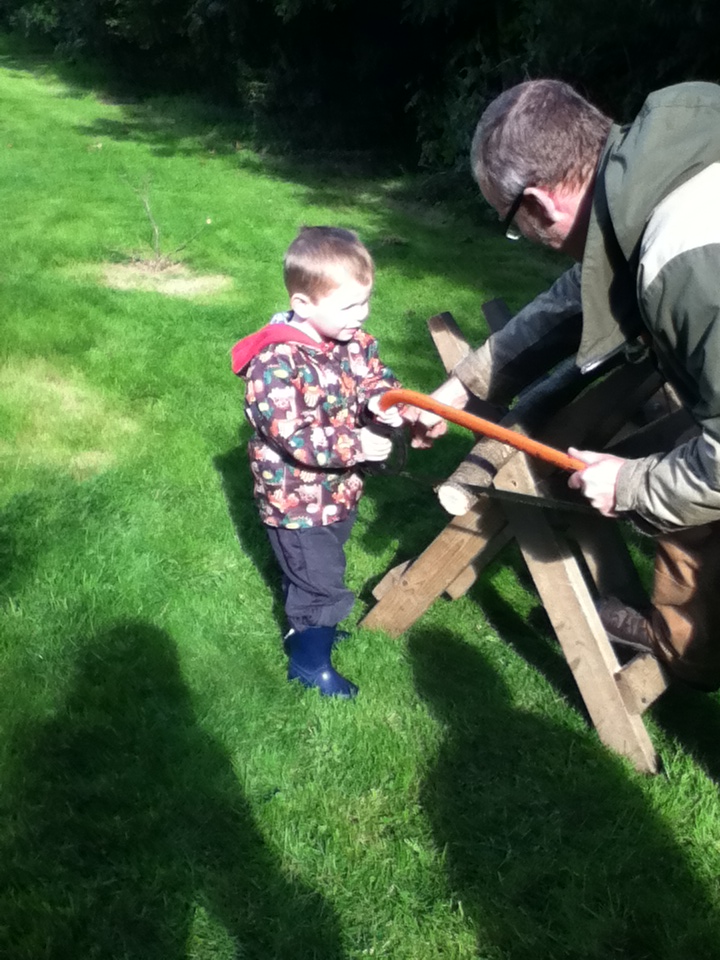 